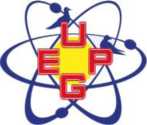 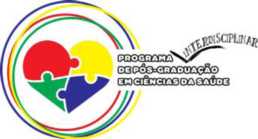 EDITAL N° 13/2022-PPGCS- UEPGRESULTADO DA ELEIÇÃO PARA ESCOLHA DE REPRESENTANTE DISCENTE JUNTO AO COLEGIADO DO PROGRAMA DE PÓS-GRADUAÇÃO STRICTO SENSU EM CIÊNCIAS DA SAÚDE A Coordenação do Programa de Pós-graduação Stricto sensu em Ciências da Saúde (PPGCS) da Universidade Estadual de Ponta Grossa (UEPG), no uso de suas atribuições e em obediência ao disposto no Capítulo III, Seção I, Artigo 18, inciso III e Seção II, Subseção III, artigos 31 a 35 da Resolução CEPE Nº 020/2016,  o resultado da eleição para escolha de representante discente junto ao Colegiado do PPGCS, através de eleição convocada pelo Edital Nº 10/2022-PPGCS-UEPG, conforme segue:LUIZ RICARDO MARAFIGO ZANDER - TitularEDHER LUCAS ANTUNES - Suplente                                     Ponta Grossa, 08 de abril de 2022.DÊ CIÊNCIA.PUBLIQUE-SE.assinado no originalProfa. Dra. Dionizia Xavier ScomparinCoordenadora do Programa de Pós-graduação em Ciências da SaúdeUEPGassinado no originalProf. Dr. Erildo Vicente MullerVice-Coordenador do Programa de Pós-graduação em Ciências da Saúde UEPG